Begehung eines Gewässers zweiter OrdnungAktenzeichen: WÜW-Z 0294/2021 (Ueßbach)Feststellungen am 04.01.2023, 18.03.2023 und 24.10.2023Bilder:Sonstiges:Fazit:  Seitens der unteren Wasserbehörde gibt es nichts zu veranlassen.Im AuftragThomas MüllerBegehungsprotokollAufgabenbereichUntere WasserbehördeBegehungsprotokollAnsprechpartnerHerr MüllerBegehungsprotokollZimmer458BegehungsprotokollTelefon02671 61-458BegehungsprotokollTelefax02671 61-5411BegehungsprotokollE-Mailthomas.mueller@cochem-zell.deBegehungsprotokollDatum24.01.2023Gewässer :UeßbachÖrtlichkeit :von: 	Mündung in den Alfbach bei Alf-Fabrikbis: 	Einmündung in den Litzbach in LutzerathLänge :24 km Lfd. Nr. + Ort/BrückennameFeststellung vor Ort Nr. der Bilder Kaskade Bad BertrichDie Kaskaden in Bad Bertrich sind frei von Totholz. Der Durchfluss ist gewährleistet.1 und 2Überführung zum Parkhaus in Bad BertrichDie Unterführung des Parkhauses wurde begangen. Alles ist frei. 3Holzbrücke am Spielplatz (Ortseingang)Der freie Durchlass ist gewährleistet.4Bachverlauf hinter KaskadeDie Ufer und die Sträucher müssten im nächsten Frühjahr 2024 von den Anliegern geschnitten werden. Lfd. Nr. Bild1 Bild 1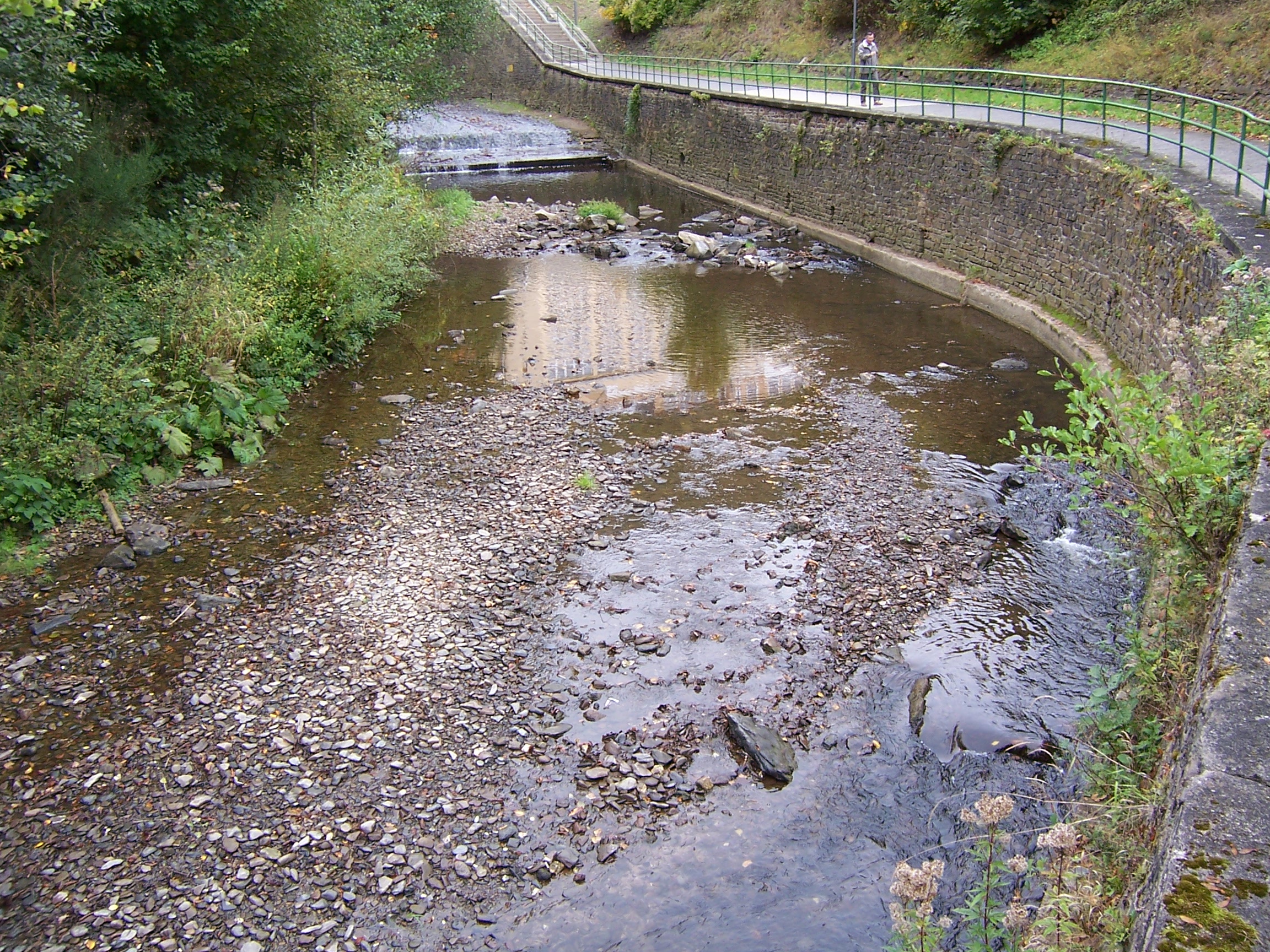  Bild 2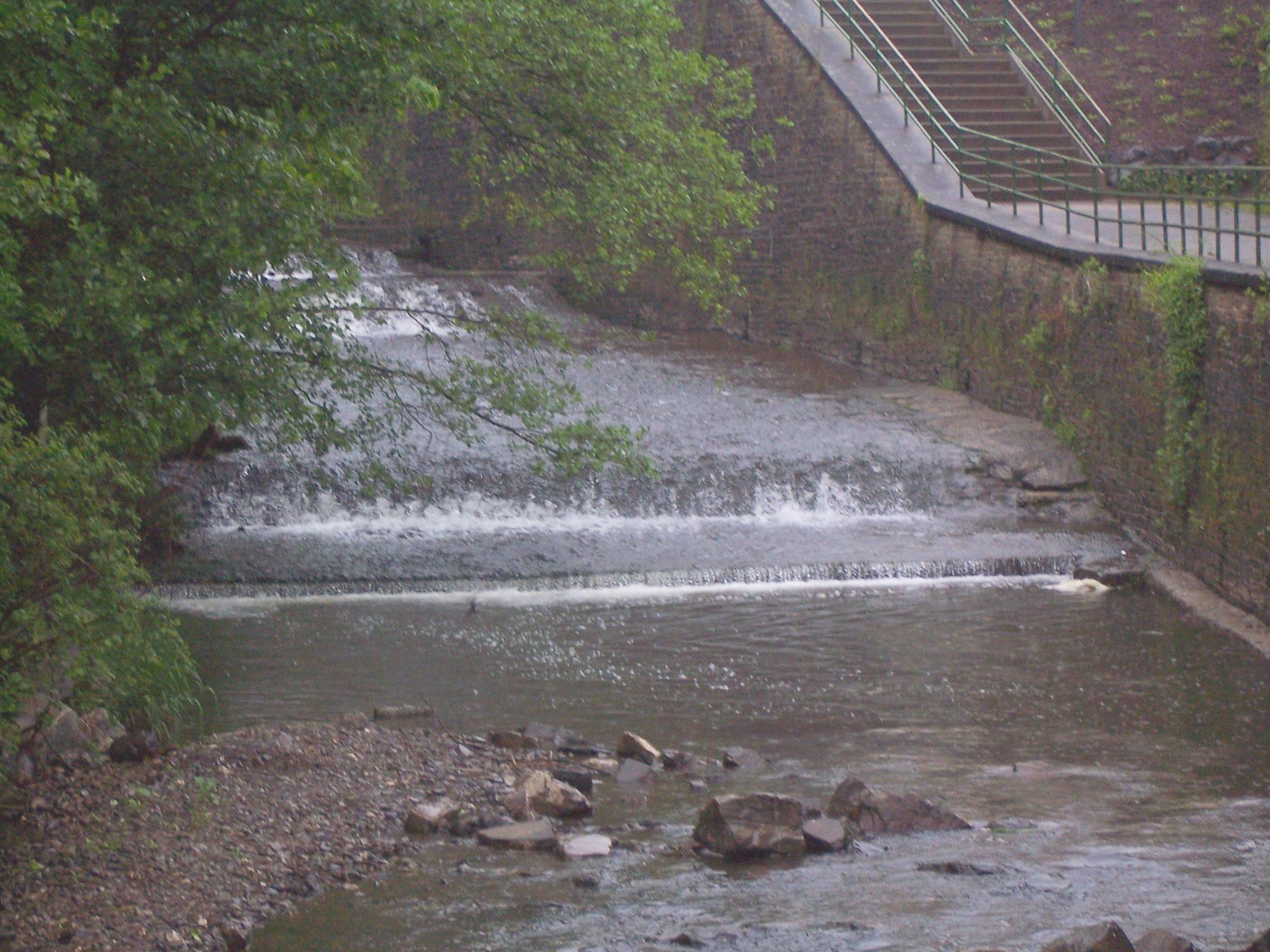 2 Bild 3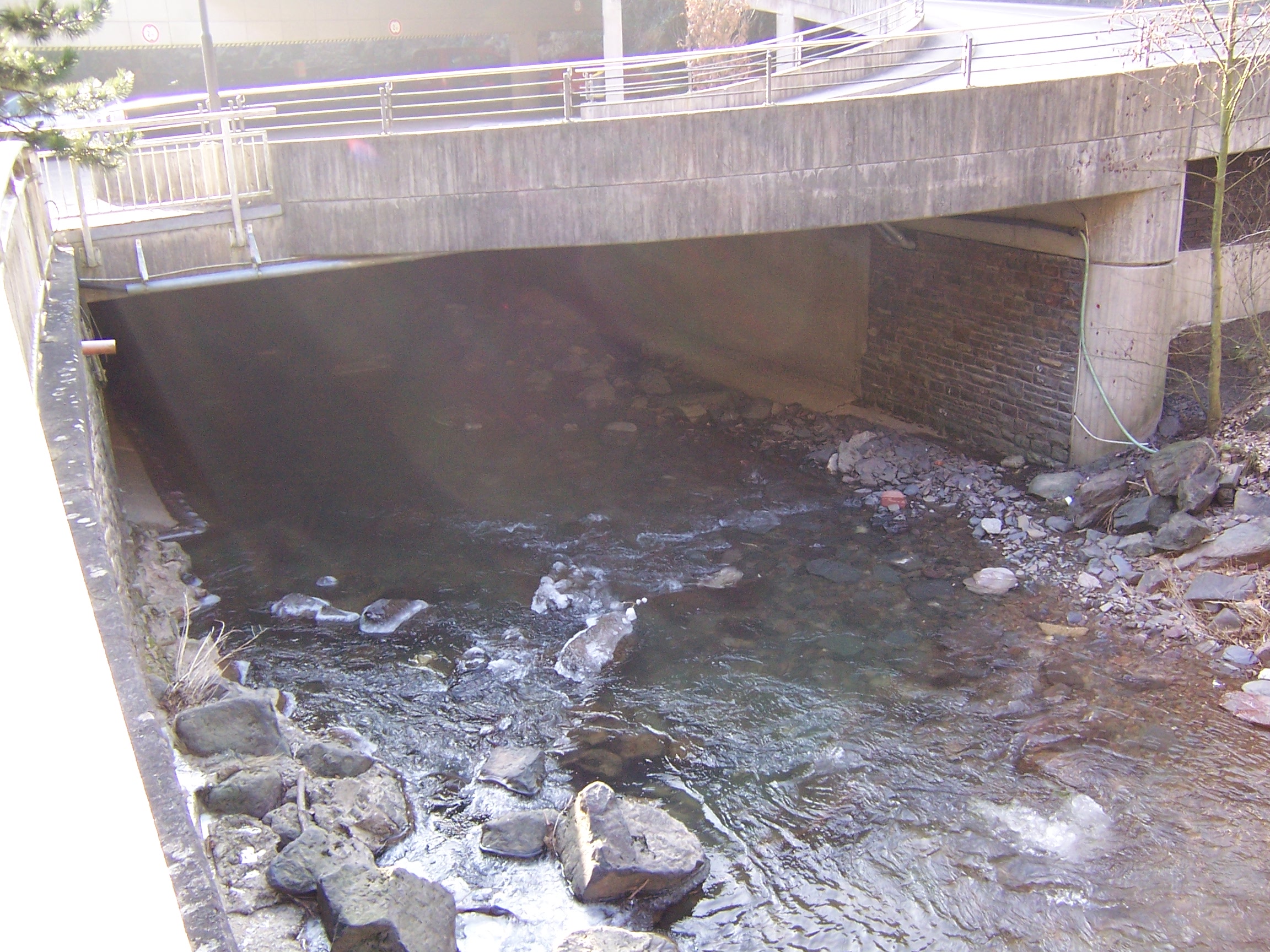 3 Bild 4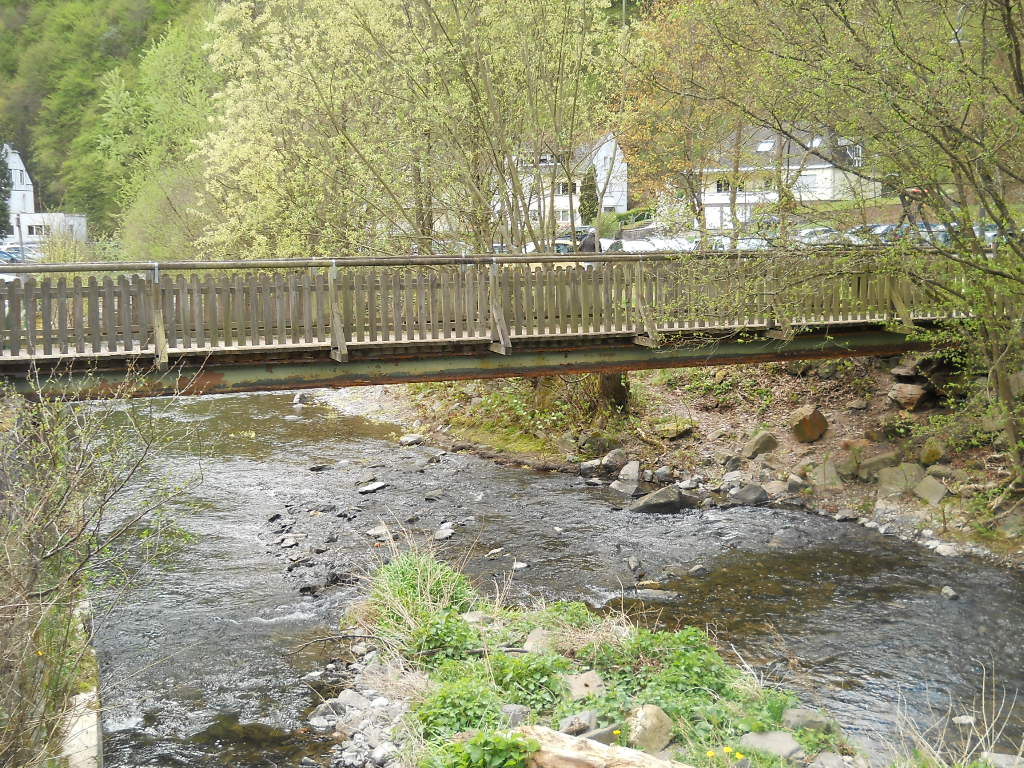 4 Bild 5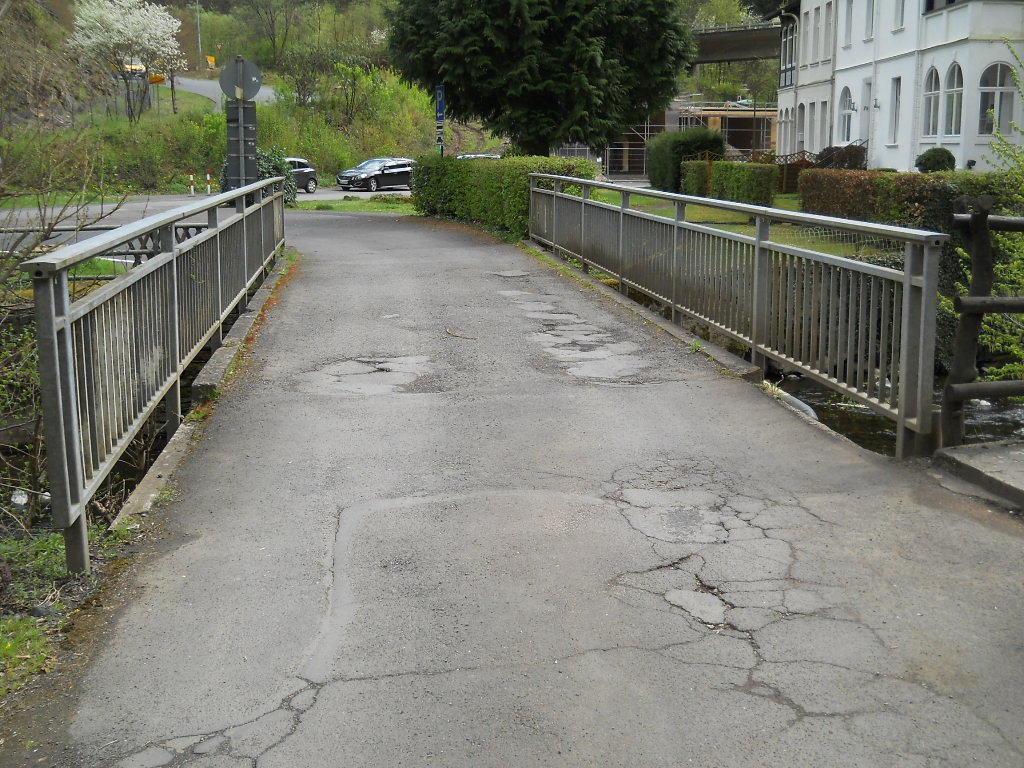 5678910111213